28 de Julio de 2020,Padres de las Escuelas del Condado de Scott,En la reunión de la junta escolar del 27 de Julio, se decidió nuestra postura sobre algunos temas en cuestión. Las decisiones tomadas fueron:1. Máscaras: nuestro distrito recomendará el uso de máscaras para todos los que ingresen a los edificios. Nuestra otra opción era requerir máscaras, pero se acordó que este enfoque es contrario a las recomendaciones que se nos proporcionaron. Recomendar máscaras nos da oportunidades para que todos los estudiantes y el personal usen máscaras como mejor les parezca. Todos los estudiantes y el personal recibirán una máscara del distrito.2. Verificaciones de síntomas: en lugar de verificaciones de temperatura antes de que los estudiantes y el personal ingresen a los edificios, realizaremos un examen temprano durante la jornada escolar para tener una idea de la salud de los estudiantes. El examen consistirá en preguntas a todos los estudiantes y al personal sobre la salud y la actividad. Los detalles de las comprobaciones de síntomas provendrán de los esfuerzos cooperativos con nuestros profesionales de salud locales.3. Fecha de inicio: el primer día de clases se ha cambiado al 25 de Agosto. Tendremos Desarrollo profesional durante la semana del 17 al 21 de Agosto, un Día de trabajo el 24 de Agosto y el primer día el 25 de Agosto. El primer día Será medio día para SCES y SCMS, y un día completo para SCHS.Un par de recordatorios para los padres:• Si no ha respondido a nuestra encuesta para padres, hágalo. Puede acceder a la encuesta en el siguiente enlace   https://docs.google.com/forms/d/e/1FAIpQLSdcOsa82-UjbdX2QwCAOnec4SR9CuKgmi_5EecGaqooUJ00og/viewform?usp=sf_link• Esta noche, Martes 28 de Julio a las 6:00 p.m., habrá una junta en el auditorio SCHS para discutir el proceso de planificación para la reapertura de las escuelas. Los padres de los estudiantes de Scott County School están invitados a asistir.De antemano, me gustaría agradecerles a todos por su apoyo, su preocupación y sus preguntas para el próximo año escolar. Tenemos muchas decisiones por delante y se agradece su cooperación mientras navegamos al comienzo del año escolar.En Educacion,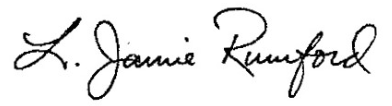 Jamie Rumford, Superintendente de Escuelas